Тема: «Рисуем одуванчики». Цель: продолжать формировать навыки рисования, используя нетрадиционные техники рисования: рисование ватными палочками или рисование пальчиками; развивать воображение, творчество; вызвать положительные эмоции от проделанной работы; воспитывать интерес к необычным техникам; воспитывать бережное отношение к природе. Материалы: альбомный лист, краски гуашь, кисти для рисования, ватные палочки, емкость для воды, салфетки. Предварительная работа: наблюдение за одуванчиками на прогулке; разучивание стихотворения Е. Серовой «Одуванчик».                                                Носит одуванчик
                                              Желтый сарафанчик.
                                             Подрастет – нарядится
                                             В беленькое платьице:
                                               Легкое, воздушное,
                                               Ветерку послушное.Вот какой удивительный цветок! Но не всегда одуванчики желтые, похожие на солнышко. Проходит время, и желтые лепестки сменяют белые пушинки.Золотой и молодой
За неделю стал седой.
А денечка через два
Облысела голова. Белые пушинки - это семена. Дует ветер, разлетаются семена далеко-далеко в разные стороны. Падают на землю и прорастают. Появляются новые цветы. Одуванчик – лекарственное растение. Лекарственное растение – это такое растение, которое используют в медицине для лечения. Для лечения кашля и улучшения аппетита используют листья и корни одуванчика. А из цветков одуванчика люди варят очень вкусное варенье.
 И не только люди пользуются одуванчиками. К одуванчикам любят прилетать пчелы, шмели и бабочки. Они едят одуванчиковый сладкий нектар. А пчелы потом из него делают одуванчиковый мед – густой и ароматный. На зеленой траве желтые одуванчики очень красивы. Хоть их и много, но не стоит их срывать. Одуванчики не будут стоять в вазе, они сразу поникнут. А венок из одуванчиков быстро потеряет свою красоту.  Давай не будем срывать одуванчики и сохраним красоту. Да и пчелки нам спасибо скажут, что сберегли для них цветы. А сейчас я предлагаю нарисовать одуванчики. Но прежде, чем приступить к рисованию, подготовим наши пальчики.Пальчиковая гимнастика «Одуванчик»:Одуванчик вырос на поляне,           (Соединить руки, изображая «бутон»)Утром весенним раскрыл лепестки.  (Раскрыть руки, разжать пальцы)Всем лепесткам красоту и питание  (В ритм словам раздвигать и соединять пальцы)Дружно дают под землей корешки!  (Соединить руки тыльными сторонами, пошевелить пальчиками – «корешками»)Вечер. Желтые цветки закрывают лепестки.  (Плотно сжать переплетенные пальцы)Тихо засыпают, головки опускают. (Положить руки на колени)Приступаем к работе: 1. Рисуем фон, для этого лист бумаги покрываем верхнюю часть листа синей гуашью, а на нижнюю часть листа наносим зелёную краску, широкими мазками, снизу вверх.2. На зелёном фоне тонкой кистью рисуем траву и стебли одуванчиков.3. Рисуем чашечки и чашелистики будущих одуванчиков.4. Берём ватные палочки, связанные в пучок, и рисуем белой краской ими методом тычка. (Можно рисовать пальчиками). Ставим отпечатки ватными палочками вокруг нарисованных чашечек одуванчиков.  У нас получилась большая поляна одуванчиков, посмотри, как красиво!                                          Желаем творческих успехов!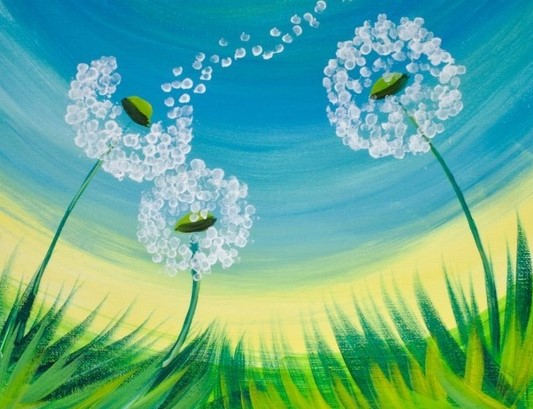 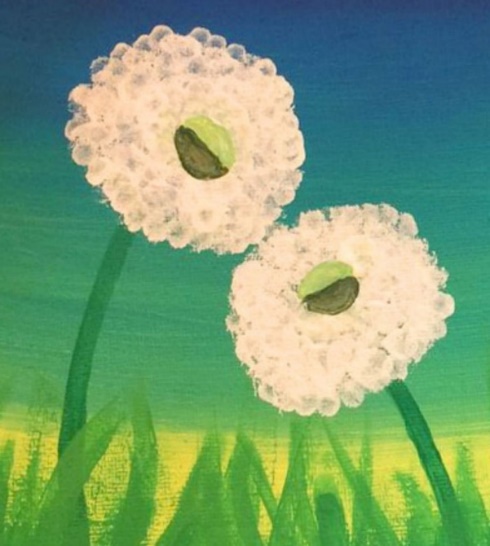 